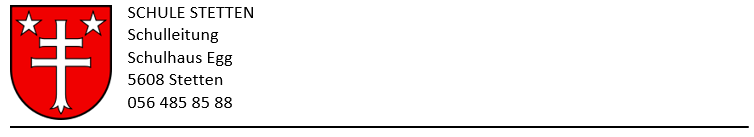 Evaluationsformular:Wünsche, Anregungen, Verbesserungsvorschläge, was ich noch sagen wollte:Ort und Datum: 	____________________________Name:	____________________________Unterschrift:	____________________________1.)Die wichtigen Informationen wurden erfasst+++---2.)Das Beschwerdeformular war dienlich3.)Die Vereinbarungen wurden dokumentiert4.)Der vorgegebene Instanzenweg wurde eingehalten5.)Die Kommunikation war transparent6.)Die Bearbeitungszeit war angemessen7.)Die Verbindlichkeit der Abmachung ist gegeben8.)Das Verfahren wurde korrekt abgeschlossen9.)Meine Bedürfnisse wurden ernst genommen10.)Ich fühle mich ernst genommen11.)Ich erleb(te) die Kommunikation fair und wertschätzend12.)Ich kann das Verfahren abschliessen